           Автономное учреждение профессионального          образования Ханты-Мансийского автономного округа – Югры «Нефтеюганский политехнический колледж»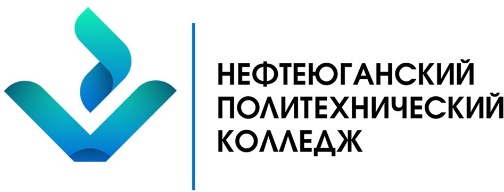 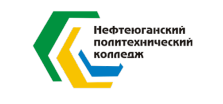 ИССЛЕДОВАТЕЛЬСКАЯ РАБОТА АВТОРСКАЯ ПЕСНЯ КАК ЛИТЕРАТУРНЫЙ ЖАНР                                                                                               Выполнили: студенты группы БР 1.23 Колчин Георгий, Госедло Олег.Руководитель: Гибадуллина Зиля РимовнаНефтеюганск, 2024 г.ВведениеВ наше время возможности реализации творческих способностей каждого талантливого человека неизмеримо выросли. И среди молодежи всё больше популярной становится игра на гитаре, выражение своих чувств, мыслей, настроения в сочинении и исполнении  ими собственных песен.  В нашем колледже тоже немало таких ребят, но многие из них даже не знают, кто такие барды. Поэтому  исследовательская  работа на данную тему является актуальной. Объект исследования: авторская песня как литературный жанр.Предмет исследования: история, этапы развития, исполнители авторской песни прошлого и настоящего веков, песни Б. Окуджавы и В. Высоцкого, клуб «Дорога» города Нефтеюганска.Цель работы: расширить знания о жанре авторской песни и об их исполнителях. Для выполнения этой цели были поставлены задачи:Изучить историю авторской песни.Расширить знания о поэтах-бардах.Рассмотреть этапы развития авторской песни в СССР.4) Прослушать и проанализировать песни Б. Окуджавы и В.Высоцкого.5) Узнать информацию об исполнителях авторской песни города Нефтеюганска.6) Провести опрос среди обучающихся нашего колледжа и выявить среди них поэтов-бардов.Гипотеза исследования – можно предположить:что авторская песня является нашим национальным достоянием;что бардовские песни считались самыми жизненными и реалистичными;испокон веков барды пользуются огромной популярностью, как среди взрослой аудитории, так и среди молодёжи.Методы исследования: теоретический анализ и обобщение научной литературы, библиографический анализ литературы и материалов сети Internet, биография и творчество поэтов-бардов, анализ песен Б.Окуджавы и В.Высоцкого, встреча с руководителем клуба «Дорога», опрос обучающихся 1-го курса нашего колледжа, интервью со студентом группы МП 1.22  Гафоровым Маъруфжоном Тимержоновичем (приложения 1, 2).Теоретическая и практическая значимость: результаты исследования могут быть использованы учителями литературы, истории, пения при подготовке уроков, классных часов, внеклассных мероприятий, а также будут полезны и интересны обучающимся, которые интересуются жанром авторской песни. Опрос, проведённый  среди обучающихся колледжа, поможет выявить талантов – молодых поэтов-бардов и объединить их в собственный клуб самодеятельных песен.Глава 1. Авторская песня как литературный жанр          1.1. Историческая справка. Барды. Кто они?Барды – певцы-поэты у кельтских народов, подобные скандинавским скальдам и организованные в виде цеха, с весьма устойчивыми и одинаковыми у всех племен свойствами. Поэзия их – исключительно лирическая, с намеками на героизм (по преимуществу панегирики и сатиры), поэзия природы, любовная и религиозная. Древнейший вид бардов – служилые барды, состоявшие при княжеских дворах на определенном жалованьи. Их главное назначение – восхвалять своего князя и хулить его врагов (отсюда дух областного патриотизма, сохраняющийся в поэзии бардов по традиции до XVIII в.). Как приближенные (нередко советники) князя и участники его пиров они пользовались, особенно у галлов и валлийцев, большим моральным авторитетом и влиянием на политические дела. В эпоху борьбы с англичанами (в Уэльсе до XIV в., в Ирландии – много позже) они были носителями национальной идеи, но в то же время и разжигателями внутренних распрей. По образцу служилых бардов очень рано возникли бродячие, жившие доброхотными даяниями населения и нередко занимавшиеся, в связи с верой в магическую силу их заклинаний, вымогательством [4].Известно также, что с давних средневековых пор барды и менестрели участвовали в предвыборной борьбе партий, где лихо развязывали свои языки в едкой предвыборной полемике, это были и песни чартистов, звучали и песни ирландского восстания. Одним словом, стремление к художественно-поэтическому и музыкальному творчеству есть родовая черта человека и человечества.У современного движения КСП (клуб самодеятельной песни) – разветвленная корневая система. Особую роль в ней играл и играет мещанский городской романс XIX века, который характеризуется резкой сменой категорий, присущих на предшествующем этапе народной песне.Каких? Во-первых, сменой тех ритмов, которые соответствовали ритмам передвижения на конях. Изменился стиль жизни, она стала фабричной, городской.Во-вторых, значительное число народных песен было обрядовым, тесно связанным с крестьянским укладом жизни. Коль скоро ушли обряды крестьянского быта (например, свадьба, сдача в рекруты, отпевание), столь скоро отпали и песни ритуального в значительной степени характера. А следовательно, потребовались песни совершенно иного склада.Что же за произведения принялась петь мещанская среда? Что за критерии выдвигала она, что после шлифовки и отбора брала в качестве исконно своего, фольклоризовав тексты на слова Кольцова, Никитина, Пушкина, Лермонтова, Некрасова, А. Григорьева. Отсюда, при всём диапазоне художественных индивидуальностей, от страстно-напряжённого романса «Гляжу как безумный на чёрную шаль» или «Очи чёрные, очи жгучие» до завлекательной песенки «Очаровательные глазки, очаровали вы меня».  Общей во всей этой гигантской толще, предшествующей авторской песне, – вплоть до романсов безмерно популярного в своё время Александра Вертинского – было акцентирование на личных чувствах, сильных до безумия [5, стр. 26].Следует помнить, что барды, в первую очередь, – это не певцы, а поэты. Итак, авторская песня (самодеятельная, бардовская или поэтическая песня) – это литературный (песенный) жанр, возникший в середине XX века в разных странах. Его отличительными особенностями являются:1. Совмещение в одном лице автора музыки, текста и исполнителя. 2. Гитарное сопровождение. 3. Приоритет значимости текста перед музыкой. И, самое главное, должно быть соответствие слова и стоящего за ним смысла – логического и эмоционального. Именно это привлекает слушателей в авторской, самодеятельной песне. Более того, вполне логичным продолжением этого свойства, в первую очередь ценимого любителями авторской песни в «миру», является соответствие слова и дела, то есть единство представлений о жизни и жизненных поступков. Это характерно для актива исполнителей авторских песен. Ибо нормой для человека как раз является стремление к правдивости слова и к честности дела [5, стр.10].Таким образом, авторской (или самодеятельной) песней называются песни, создаваемые в основном непрофессиональными авторами и отличающиеся широтой охвата личных и общественных жизненных явлений, искренностью чувств, социальной правдивостью и активностью, многообразием творческих индивидуальностей, высотой нравственных критериев. О терминологии: первые годы и даже десятилетия песни собственного сочинения назывались самодеятельной. Но потом возникло сомнение, какие же это «самодельщики» – Михаил Анчаров, Булат Окуджава, Александр Галич, Новелла Матвеева, Александр Городницкий, если они профессионалы от литературы? И причём тут слово «самодеятельность», если Владимир Высоцкий – профессиональный актёр, а Юрий Визбор тоже стал таковым? Во второй половине 60-х годов по отношению к песням этих и других несомненных мастеров всё чаще стал применяться термин «авторская», который, с одной стороны, справедливо подчёркивает, что все песни принадлежат одному человеку, единому автору, с другой стороны – деликатно снимает вопрос о том, что её создатель, профессионал в одной из творческих сфер (поэзии, например), не является столь же искусным мастером в другой (в аккомпанементе, предположим). Со временем термин «авторская» стал всё более активным и энергичным, оттесняя слово «самодеятельная», тем не менее, сейчас сохраняется, и ещё долго будет сохраняться «двоевластие», ибо подавляющее большинство всё-таки не является профессионалами от искусства. Это, во-первых, а во-вторых, аббревиатура КСП настолько прочно вошла в историю и теорию, что большие усилия и длительное время нужны, чтобы вымыть её из памяти [5, стр. 58].1.2. Этапы развития авторской песни в СССР и РоссииПредшественниками авторской песни можно считать городской романс и песенные миниатюры Александра Вертинского.Поначалу основу жанра составляли студенческие и туристские песни, отличавшиеся от «официальных» (распространявшихся по государственным каналам) доминирующей личностной интонацией, а также живым и неформальным подходом к теме. Отдельные произведения жанра появились ещё в 1930-х годах (сочинённые Павлом Коганом и Георгием Лепским романтические песни, самой известной из которых стала «Бригантина» и ранние песни Михаила Анчарова). В довоенной Москве стали популярны песни геолога Николая Власова (1914—1957), положившего начало туристической песне: «Студенческая прощальная» («Ты уедешь к северным оленям, в дальний Туркестан уеду я…») и другие. Особая судьба сложилась у песен Евгения Аграновича, который начал их сочинять с 1938 года.В начале 1950-х годов мощный пласт авторских песен появился в студенческой среде — на биологическом факультете МГУ (известнейшими авторами этой плеяды стали Ген Шангин-Березовский, Дмитрий Сухарев, Лилиана Розанова) и в Педагогическом институте имени В. Ленина (Юрий Визбор, Юлий Ким, Ада Якушева).Широкую популярность приобрела авторская песня с появлением магнитофона (Булат Окуджава, Александр Дулов, Новелла Матвеева, Владимир Высоцкий, Александр Галич и др.) [8].Традиция создания песен с ярко выраженной авторской позицией, песен граждански активных существовало давно («Варшавянка» Г.Кржижановского, «Смело, товарищи, в ногу» Л. Радина, «Там вдали за рекой» Н. Кооля).Песни, сочиняемые непрофессиональными музыкантами, появлялись и в годы предвоенные («Бригантина» Г.Лепского и П.Когана, «Пыль, пыль, пыль…» Е.Аграновича и др.), и в период Великой Отечественной (1941 году свою первую авторскую песню сочинил М.Анчаров).Но когда говорят о современном жанре авторской песни как о массовом движении, его цветущей весной и первым плодоносным летом всё же считают послевоенное десятилетие – 50-е годы [9].Рассмотрим  этапы её развития:1. Романтический этап, лидером которого стал Булат Окуджава, продолжался примерно до середины 1960-х годов. Главной сферой реализации романтического начала была «песня странствий» с центральными для неё образами дружбы (друга) и дороги как «линии жизни» — пути в неизведанное и пути к самопознанию. Об авторской песне на этом этапе пишет Ю. Визбор в статье «Люди идут по свету» (журнал «Смена», № 8, 1966).Особняком, однако, стояли горькие и сатирические песни А. Галича, который уже в начале 1960-х годов («Старательский вальсок», «Спрашивайте, мальчики», «За семью заборами», «Красный треугольник» и другие) обратился к резкой критике существующего строя с неслыханной для того времени смелостью и откровенностью.2. С середины 1960-х годов к иронической, а позднее и к откровенно сатирической трактовке окружающей жизни обратился и Юлий Ким («Разговор двух стукачей», «Два подражания Галичу», «Мы о Марксе твердим и о Ленине…», «Моя матушка Россия» и другие). Ряд песен А. Галича («Мы не хуже Горация», «Я выбираю Свободу») и Ю. Кима («Подражание Высоцкому», «Адвокатский вальс») были прямо посвящены советским диссидентам.Эстетика «песни протеста» была продолжена В. Высоцким. Он расширил интонационные приёмы (так, его интонационная находка — распевание согласных) и лексику песни, включив в неё обширный пласт сниженной лексики.3. Важное место в творчестве многих бардов занимала тема Великой Отечественной войны. При этом, в отличие от героического пафоса песен «официальной культуры», в авторской песне на первое место выходил «человеческий аспект» войны, причинённые ею страдания, её античеловечность: «До свидания, мальчики!» Б.Окуджавы, «Баллада о Вечном огне» А. Галича, «Так случилось, мужчины ушли» В. Высоцкого. 4. Многие барды писали песни о своих родных городах и районах, например, Владимир Высоцкий о Москве («Большой Каретный»), Александр Розенбаум о Санкт-Петербурге («Лиговка»), Леонид Духовный о Киеве ("А Без Подола Киев невозможен).5. С начала 1990-х годов развитие авторской песни перешло в спокойное русло. Растёт число «поющих поэтов» и их исполнительское мастерство, количество их профессиональных организаций, концертов, фестивалей, продаваемых кассет и дисков; оформляется даже своеобразная «классика» авторской песни (популярный альбом «Песни нашего века»).  Образуются Театры авторской песни: в Москве — «Перекрёсток», художественный руководитель Виктор Луферов, в Санкт-Петербурге — Музыкально-поэтический Бард-театр «Питерский ШансОН», художественный руководитель Леонид Коронов.  В конце сентября 1986 года совершилось знаменательнейшее событие в движении КСП: в Саратове состоялся I Всесоюзный фестиваль клубов самодеятельной песни - грандиозный по размаху (на нём присутствовали председатели более 130 городов из всех союзных республик) [5, стр. 26].6. Наиболее известными авторами 2000-х годов считаются Тимур Шаов, Александр Щербина, Григорий Данской, Ольга Чикина и др.Для широкого круга любителей бардовской песни в 2001 году в посёлке Листвянка Иркутской области актёром Евгением Кравклем и его друзьями был достроен и открыт «Театр авторской песни на Байкале».«Бардом-десятником» называет себя Семён Слепаков, с 2010 года исполняющий написанные в бардовской традиции юмористические и сатирические песни [8].Глава 2. Представители авторской песни XX века2.1 Булат Шалвович Окуджава          Известный писатель, переводчик, драматург, сценарист, поэт, композитор и исполнитель собственных песен родился 9 мая 1924 года в Москве в многонациональной семье (отец – грузин, мать – армянка). Является одним из родоначальников жанра современной авторской песни. Смело можно говорить о том, что Б. Окуджава – и в прозе, и в поэзии, и в песенном своём творчестве – есть лирик из лириков. Его анализ своего собственного беллетристического творчества является классически точным воспроизведением принципов лирики: « Я перечитываю написанное: сколько чего выпущено и забыто! И то и это. Но я в лихорадке… Пишу… Я пишу! Мне пишется! Они почти живые. Всё вкладываю в них: свою боль, прозрения и озарения, а всё потому, что ведь лучшей модели для них, чем я сам, не может быть: всё под рукой…». (Булат Окуджава. Я пишу роман. – «Литературное  обозрение», 1980,  № 6, с.51) [5, стр. 142].Первая песня в биографии Окуджавы появляется на фронте – «Нам в холодных теплушках не спалось». Вторая – «Неистов и упрям» («Гори, огонь, гори») – была написана в 1946 году. Стихи Окуджавы впервые появились под псевдонимом А. Долженов. В 1956 году выпустил свой первый сборник «Лирика». В 1959 году переехал в Москву и начал выступать со своими песнями, быстро завоёвывая популярность. К этому периоду (1956—1967) относится сочинение многих известных песен Окуджавы: «На Тверском бульваре», «Песенка о Лёньке Королёве», «Песенка о голубом шарике», «Сентиментальный марш», «Песенка о полночном троллейбусе», «Не бродяги, не пропойцы», «Московский муравей», «Песенка о комсомольской богине» и др.В 1961 году в Харькове состоялся первый в СССР официальный вечер авторской песни Окуджавы. В 1962 году он впервые появился на экране в фильме «Цепная реакция», в котором исполнил песню «Полночный троллейбус».В 1970 году на экраны вышел фильм «Белорусский вокзал», в котором исполнялась песня Булата Окуджавы «Нам нужна одна победа». Окуджава — автор и других популярных песен для таких кинофильмов, как «Соломенная шляпка», «Женя, Женечка и „катюша“» (Окуджава в эпизодической роли поёт под гитару) и др. В общей сложности песни Окуджавы и на его стихи звучат в более чем 80 фильмах.В середине 1980-х Окуджава записал два диска-гиганта: «Песни и стихи о войне» и «Автор исполняет новые песни». Песни «Возьмёмся за руки, друзья…», «Молитва Франсуа Вийона» («Пока Земля ещё вертится…») стали гимном многих слётов КСП и фестивалей.Кроме песен на собственные стихи Окуджава написал ряд песен на стихи польской поэтессы Агнешки Осецкой, которые сам перевёл на русский язык. Вместе с композитором Исааком Шварцем Окуджава создал 32 песни. Наиболее известные среди них — песня «Ваше благородие, госпожа Удача», использованная в известном фильме «Белое солнце пустыни», песенка «Кавалергарда век недолог…» из кинофильма «Звезда пленительного счастья», романс «Любовь и разлука» из фильма «Нас венчали не в церкви»,  а также песни из кинофильма «Соломенная шляпка». В 1990-е годы Окуджава в основном жил на даче в Переделкине. В это время он выступал с концертами в Москве и Санкт-Петербурге, в США, Канаде, Германии и Израиле. 23 июня 1995 года состоялся его последний концерт в штаб-квартире ЮНЕСКО в Париже. В 1991 году перенёс операцию на сердце в США. В 1997 году во время поездки по Франции заболел гриппом, на почве которого развились осложнения. 12 июня 1997 года, на 74-м году жизни, Булат Окуджава скончался в военном госпитале пригорода Парижа [7].2.2 Владимир Семёнович ВысоцкийИзвестный поэт, певец, профессиональный актер, автор многих песен, которые звучали в кинофильмах, родился 25 января 1938 года в Москве в семье военного. Изначальную известность он получил как автор лагерных и дворовых песен. Согласно рассказам поэта, идея первого из написанных им произведений — «Татуировки» — возникла в июле 1961 года в ленинградском автобусе: среди пассажиров автор увидел человека, на грудь которого был нанесён рисунок — женский портрет с надписью «Люба! Я тебя не забуду!» Замысел песни реализовался в течение двух дней, только вместо Любы в тексте появилась Валя.   «Татуировка» считается первой песней Высоцкого, однако исследователи указывают, что ещё в 1960 году он создал произведение, исключённое впоследствии из основного периода творчества. Речь идёт о песне «Сорок девять дней», имевшей в ранней редакции подзаголовок «Пособие для начинающих и законченных халтурщиков». В основе сюжета — реальная история о том, как четверо советских военнослужащих провели сорок девять дней на самоходной барже, унесённой в открытое море.В октябре 1964 года Высоцкий записал на магнитофон все песни, которые успел сочинить к тому времени (48 наименований).Впервые Высоцкий появился на экране ещё в студенческие годы, когда принял приглашение на участие в мелодраме Василия Ордынского «Сверстницы». В общей сложности, он предложил для различных фильмов более ста песен, но из каждых пяти произведений, отданных киностудиям, до экрана дошли только два. Владимир Семёнович считал, что один из наиболее удачных опытов включения песен в структуру картины был реализован в фильме «Вертикаль», который принес Высоцкому настоящую популярность. Его песни звучали также в картинах «Я родом из детства» (благодаря этой ленте актёр избавился от своего «эпизодического амплуа»), «Короткие встречи» и других. В 1968 году выходит первая пластинка музыканта – «Песни из кинофильма «Вертикаль»». В феврале 1978 года ему присвоили высшую категорию вокалиста-солиста эстрады. Гастролируя с труппой театра на Таганке, Владимир Семенович побывал в Болгарии, Франции, Германии, Югославии, Канаде, США, Польше, Мексике, Венгрии, на Таити.В последние годы жизни актер пристрастился к наркотикосодержащим препаратам, умер 25 июля 1980 года  от сердечной недостаточности [9].Глава 3. Барды города Нефтеюганска3.1 Бард-клуб «Дорога» в городе НефтеюганскеВ 1988 году, летом, накануне второго Всероссийского фестиваля авторской песни в Таллине, городской комитет комсомола проводил в Нефтеюганске отборочный фестиваль. Из воспоминаний Константина Николаевича Шестакова, бывшего инструктора организационного отдела Нефтеюганского ГК ВЛКСМ, члена КСП «Дорога»:«Конец 80-х, как и предыдущие годы, характеризуются поиском различных методов по вовлечению молодёжи в разнообразные формы досуговой или творческой деятельности. Опыта проведения подобных мероприятий у нас не было. Поэтому к организации конкурса были привлечены практически все сотрудники – комсомольские работники городского комитета комсомола, актив комсомольских организаций предприятий, в том числе п/о «Юганскнефтегаз», освобождённые комсомольские работники территориальных комитетов ВЛКСМ посёлков Пыть-Ях и Пойковский.С особой признательностью и теплотой вспоминаются имена и фамилии участников, таких как Игорь Бушнёв, Андрей Шишканов, Александр Жилкин, Нина Фёдорова, Юрий Ершов, Аниса Гарифуллина, Владимир Зборошенко, Игорь Шигапов, Светлана Коряк…Далее была рутинная работа по поиску места для общения наших первых бардов, помощь на первых порах в становлении их творческого коллектива, организация первых концертов и, конечно же, поиск возможностей для участия Сергея Чернеева, лидера бардовского движения, на областных и всесоюзных слётах и форумах КСПэшников» [6].Сергей Александрович Чернеев, став победителем отборочного фестиваля в Нефтеюганске, в октябре 1988 года отправился в Таллин, куда съехались барды из Норильска, Воркуты, Волгограда, Тюмени и других городов нашей страны. Он посетил все концерты и тусовки авторской песни, увидел вблизи Сергея и Татьяну Никитиных, Виктора Берковского, Владимира Туриянского, Веронику Долину.А в начале 1989 года в Тобольске проходил III Областной фестиваль авторской песни, где Сергей Чернеев познакомился с Сергеем Девятовым и Михаилом Чайкой, которые тоже были участниками нашего города. Все трое благополучно остались в первом туре и возвратились из Тобольска уже друзьями. Приехав в Нефтеюганск, решили создать творческий дуэт.  Таким образом, 15 августа 1989 года считается официальной датой создания клуба авторской песни «Дорога». Поначалу было выделено небольшое помещение в ДК «Юность». Сергей Чернеев стал подбирать людей. Среди членов клуба не было случайных людей – всех объединяла песня. Ребята принимали участие в различных конкурсах, концертах, фестивалях.Это и IV Областной фестиваль в Тюмени, и Всесоюзный фестиваль патриотической песни им. Валерия Грушина под Самарой, и региональный фестиваль в Свердловске, творческая лаборатория в Сургуте, и экологическая акция на теплоходе «Генерал Карбышев».В связи с постоянными разъездами над названием клуба не пришлось долго раздумывать, оно пришло само собой – «Дорога». 3.2 Творческая деятельность клуба «Дорога»В марте 1991 года Нефтеюганск принимал V Областной фестиваль авторской песни. Концерты проходили в доме культуры «Юность». Почётными гостями были Игорь Михалёв, Олег Митяев и Константин Тарасов. Лауреатом фестиваля от клуба самодеятельной песни «Дорога» стала Олеся Подлесняк.КСП «Дорога» в конце творческого сезона (март-апрель) стал проводить отчётные концерты своего коллектива. На мероприятие были приглашены друзья из соседних городов. Из Тобольска прибыл коллектив клуба «Среда», из Тюмени – «Маленький оркестрик», из Сургута – «Сугроб», принимал участие и клуб из Нижневартовска. Постепенно эти концерты переросли в региональный фестиваль «Мартовский кот». Начиная с 2005 года, в юбилейные годы Победы советского народа в Великой Отечественной войне, вместо «Мартовского кота» проводит фестиваль «Вспомните, ребята…» [6].Также ежегодно КСП «Дорога» проводит фестиваль «Вдали от шума городского», отличительной особенностью которого является работа «детской сцены» и «Город мастеров», представленные художественной галереей «Метаморфоза».«С годами состав клуба обновляется, многие уезжают, меняя место жительства, но навсегда остаются членами клуба. Приходят новые люди, подрастает молодое поколение, яркими представителями которого можно назвать Гульназ Дубинину, Юлию Каримову, Сергея Балакана, Анастасию Белугину, Диану Батыргарееву, Алёну Юсупову, Максима  и многих других.В последние годы Клубом самодеятельной песни «Дорога» организовано три благотворительных концерта авторской песни «Мы вместе». Мероприятия проходили при поддержке МБУК "Культурно-досуговый комплекс". Средства, вырученные с продажи билетов, были направлены на поддержку военнослужащих, выполняющих задачи в зоне проведения специальной военной операции», – поделился при встрече с нами Сергей Александрович Чернеев. ЗаключениеТаким образом, авторская песня – это целый мир. Её отличительными особенностями являются совмещение в одном лице автора музыки, текста и исполнителя, гитарное сопровождение, приоритет значимости текста перед музыкой.Авторская песня с её тонкими глубокими текстами и мелодичностью была важной составляющей культурной жизни Советского союза. «Эти песни проникают не в уши, а прямо в душу», – говорил Владимир Высоцкий. Человек берёт в руки гитару, чтобы спеть о том, что его волнует…Душевность – это пропуск в клуб самодеятельной песни. В ходе исследовательской работы для проверки выдвинутых гипотез была изучена научная и художественная литература по данной теме, история бардов, рассмотрены этапы становления авторской песни в СССР, изучено творчество наиболее ярких исполнителей авторских песен, прослушаны и проанализированы песни Б. Окуджавы и В. Высоцкого. А также посещен бард-клуб «Дорога» г. Нефтеюганска, проведён опрос среди студентов нашего колледжа, взят интервью у студента 1-го курса группы МП 1.22 Гафорова Маъруфжона Тимержоновича. Исследования в этом направлении будут продолжены. В будущем планируется изучить не только поэтов-бардов нашего города, но и всего округа, организовать «квартирники», объединить молодых авторов и исполнителей нашего колледжа в собственный маленький бард-клуб. Будучи любителями поэзии и музыки данное исследование помогло нам по-новому взглянуть на своё творчество (мы тоже пишем стихи, есть желание научиться играть на гитаре), а именно: на смысл каждого слова текста нашего творения.Список использованной литературы1. Б.Ш.Окуджава. Так природа захотела /Составитель С.Бойко. – М.: Эксмо, 2006, 256 с.2. В.С. Высоцкий. Нерв: Стихи/Под редакцией Л.Дубаева, В.Нежданова. – 3-е издание. – М.: Современник, 1989, 239 с.3. В.С.Высоцкий. Не пройдёт и полгода: Песни, стихотворения/Под ред. А. Кориной. – М.: Изд. Эксмо, 2007, 352 с.          4.  literary_encyclopedia.academic.ru›5930/БАРДЫ           5. Наша авторская…: История, теория и современное состояние самостоятельной песни/ Ю.А.Андреев – М.: Мол. гвардия, 1991, 270 с.          6. Нефтеюганск рождён не по Указу: в документах и воспоминаниях/Под ред. О.А. Григорьевой. – 2-е издание, дополненное и переработанное. – Нефтеюганск: Изд. Дом Азбука, 2017, 236 с.          7.  obrazovaka.ru›Искусство›Писатели          8.  ru.wikipedia.org›Авторская песня          9.  ru.wikipedia.org›Высоцкий, Владимир Семёнович         10. Среди нехоженых дорог одна – моя: Сборник туристских песен/Сост. Л.П. Беленький – М.: Провизжат, 1989, 440 с. ПриложениеПриложение 1ОПРОС СТУДЕНТОВ 1-ГО КУРСА АУ «НЕФТЕЮГАНСКИЙ ПОЛИТЕХНИЧЕСКИЙ КОЛЛЕДЖ»А вы знаете, кто такие барды? (Напишите полный ответ)Вы играете на гитаре? Если нет, хотели бы научиться?Вы пишите стихи? Вы поёте?Знаете ли вы что-нибудь о нефтеюганских бардах?Приложение  2ИНТЕРВЬЮ СО СТУДЕНТОМ МП 1.22АУ «НЕФТЕЮГАНСКИЙ ПОЛИТЕХНИЧЕСКИЙ КОЛЛЕДЖ» ГАФОРОВЫМ  МАЪРУФЖОНОМ ТИМЕРЖОНОВИЧЕМ –  Вы знаете, кто такие барды?–  Нет, не знаю.           –  Когда  и как вы начали писать собственные песни?– Ещё в детстве я мечтал научиться играть на гитаре. И в 14 лет родители мне её подарили. Тогда и начал я изучать технику фингерстайла.Для справки: фингерстайл является одной из самых сложных в освоении техник, так как подразумевает аранжировки, сочетающие сразу несколько партий традиционных инструментов: бас, аккордовый аккомпанемент, сольную партию и, иногда, даже ударные. Одной из его особенностей является постоянное поддержание ритма.–  Как вы создаёте свои песни? Кто вас вдохновляет?–  Мой внутренний мир. Сначала я пишу текст, он должен быть со смыслом, потом – музыку.  – О чём ваши песни?–  О жизни,  любви, Родине, также пишу о себе.– Что вы пытаетесь передать окружающим в своих песнях?           – Я не пытаюсь кого- то чему-то учить, я просто выражаю своё мнение, отношение к окружающему меня обществу.           – Сколько песен вы уже написали?           – Немного, 5-6 примерно. В основном я пока работаю над текстами, всё время перечитываю, анализирую их. Если они мне по душе, музыка появляется в одном мгновении.